§12656.  Possession and use of unlawful implements and devices1.  Prohibition.  A person may not:A.  Possess any grapnel, trawl, weir, seine, gill net, trap, set line or drop net on or adjacent to any of the inland waters of the State, except in accordance with sections 12157 and 12506, section 12551‑A, subsection 7, paragraph A, subparagraph (2) and section 12763, subsections 3 and 4; or  [PL 2009, c. 214, §9 (AMD).]B.  Except as otherwise provided, use any grapnel, spear, spear gun, trawl, weir, gaff, seine, gill net, trap or set lines for fishing.(1)  A person may take suckers, eels, river herring and yellow perch in accordance with section 12506.(2)  A person may take baitfish with a baitfish trap, as defined in section 10001, subsection 7.  [PL 2017, c. 150, §7 (AMD).][PL 2017, c. 150, §7 (AMD).]2.  Penalty.  A person who violates this section commits a Class E crime.  The court shall also impose a fine of $20 for each fish unlawfully possessed, none of which may be suspended.[PL 2003, c. 414, Pt. A, §2 (NEW); PL 2003, c. 614, §9 (AFF).]SECTION HISTORYPL 2003, c. 414, §A2 (NEW). PL 2003, c. 414, §D7 (AFF). PL 2003, c. 614, §9 (AFF). PL 2009, c. 214, §9 (AMD). PL 2017, c. 150, §7 (AMD). The State of Maine claims a copyright in its codified statutes. If you intend to republish this material, we require that you include the following disclaimer in your publication:All copyrights and other rights to statutory text are reserved by the State of Maine. The text included in this publication reflects changes made through the First Regular and First Special Session of the 131st Maine Legislature and is current through November 1, 2023
                    . The text is subject to change without notice. It is a version that has not been officially certified by the Secretary of State. Refer to the Maine Revised Statutes Annotated and supplements for certified text.
                The Office of the Revisor of Statutes also requests that you send us one copy of any statutory publication you may produce. Our goal is not to restrict publishing activity, but to keep track of who is publishing what, to identify any needless duplication and to preserve the State's copyright rights.PLEASE NOTE: The Revisor's Office cannot perform research for or provide legal advice or interpretation of Maine law to the public. If you need legal assistance, please contact a qualified attorney.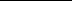 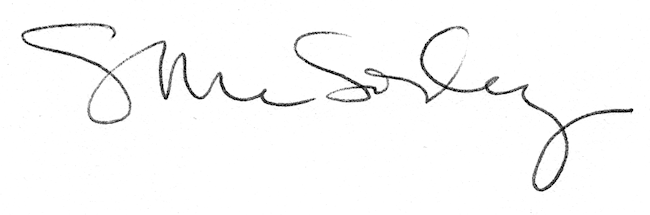 